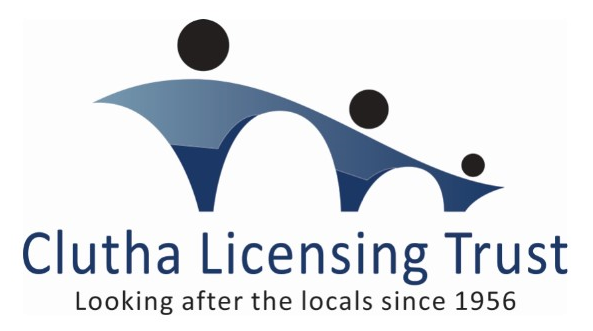 Name of Event: __________________________________Contact Person: __________________________________Date/s of Event: ____ / ____ /____ to ____ / ____ /____Contact Number/s: _____________________Email Contact: _______________@________________Postal Address: ________________________________ Postcode: ____Nearest Trust Venue to your event: _____________________________Sponsorship Value Requested: $ __________ Gift Vouchers or Services									   (select one of the above) Details about your event: __________________________________________________________________________________________________________________________________________________________________________________________________________________________________________________________________________________________________In return for the Trust’s approved sponsorship, will we be offered any of the following opportunities?Advertising  The sale/supply of liquor products, goods and/or services Naming Rights Please detail below: ______________________________________________________________________________________________________________________________________________________________________________Please Email this form to: mail@clt-trust.co.nz